*** Please complete this document and remove or replace all the blue, italic instructions. ***AKC Canine Health FoundationFinal ReportIt is the policy of AKC Canine Health Foundation (CHF) not to disclose information from progress reports of sponsored studies to any individual, club, organization, CHF grant committee member, peer reviewer or company if the information contains data that, in the opinion of the CHF or the investigator, represents a conflict of interest.CHF sponsors research studies and contractually requires all investigators to provide periodic progress reports. The Foundation makes grant payments based on satisfactory progress of the study. Research progress is evaluated based on reviewing information provided by the researcher including the initial schedule of work to be performed and progress reports.  These reports relate to the research methodology without drawing conclusions regarding research results.CHF shares the non-confidential section of progress reports with donors who contribute to CHF a significant percentage of the cost of the study. This sharing by CHF is intended to nurture the interest of the donor in both the sponsored study and canine health research in general. Sponsors may also be in a position to assist the research in the identification of any additional dogs for the study. The policy is also designed to assure the donor that his/her money is being well spent and the CHF is closely monitoring the study.*Study ObjectivesRestate each study objective. If any have changed since the submitted application, please explain the study modification requests.For each objective, please estimate a percent completion on the progress. If there are differences compared to the original timeline, please explain and describe how the project plan is adjusted to compensate for the differences.*Scientific Report (Confidential)A detailed update must be provided, and all relevant data must be included.Data should include results of tests or experiments, analyses (e.g. statistical) of samples, tests, experimental results, and interpretation of analyzed results. Also include the plans for the next steps of the project, if applicable.*Non-Confidential, Lay Language Progress SummaryPlease provide a non-confidential, lay language progress report summary which will be distributed to grant sponsors. *Results and ImpactPlease summarize the expected impact on Veterinary Science and/or Canine Health.*OutcomesAs a reminder, CHF must be acknowledged per Exhibit B of the fully executed grant agreement.For Manuscripts funded by ACORN, OAK and special emphasis grants: This study was funded by the AKC Canine Health Foundation (with PI’s initials in parentheses). For Manuscripts funded by Clinician-Scientist Fellowship program: This study was funded by the AKC Canine Health Foundation Clinician-Scientist Fellowship Program (fellow’s initials or name).For Conferences, Oral and Poster Presentations: In the text of the funding section on the Acknowledgements slide/conference materials: AKC Canine Health Foundation or AKC Canine Health Foundation Clinician-Scientist Fellowship Program, as appropriate.Use of Logo for Conferences, Oral and Poster Presentations: First logo (square) is preferable.  Second logo (round) is acceptable when space is limited.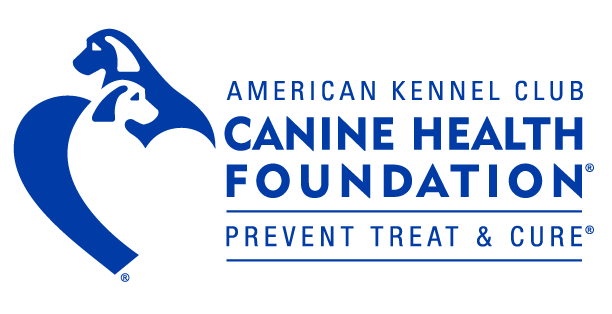 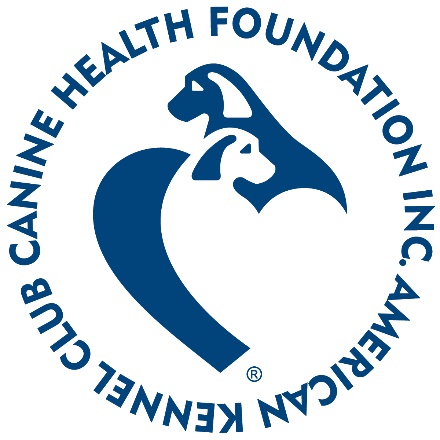 Publications:List publication citations that are a result of the study. Please include papers in preparation, submitted, under review, or pre-print. Please attach copies of any publications to this report. If there are no publications, please write “None at this time.”Technologies or Techniques:Please list any inventions, patent applications, licenses, new methodologies, or new techniques that resulted from this work. Please note, patents and licenses must be disclosed per the Copyrights and Patents section of the fully executed grant agreement. If there are no technologies, please write “None at this time.”Presentations:Please list presentations given as a result of this research. Please attach any posters, abstracts or conference proceedings resulting from this work. If there are no presentations, please write “None at this time.”Theses and Dissertations:Please list any theses, dissertations, capstones, or related articles that resulted from this work. Please attach any articles to this report.  If there are no theses or dissertations, please write “None at this time.”*Professional Development and Participation: Please supply any relevant information regarding professional development and training resulting from this work. Include whether this funding led to completion of partial or full requirements for MS or PhD degree.Please indicate the number of individuals involved in this project:____ number of graduate students____ number of undergraduate students____number of veterinary students____ number of technicians____ number of veterinary internsWhat organizations/collaborators have been involved?Please use this space for your response.Genetic Component (if applicable)If this study included genome sequencing, please provide the information below.Were samples from a database used? If so, which?Please use this space for your response. ____ Please supply the number of individual dogs participating and sequenced.Was the data made available through open access, publication, other database, other? If so, which?Please use this space for your response. No Cost Extension Request:If you need to request a no cost extension (NCE), please explain below and supply the desired length. The request will be reviewed and, if approved, a letter will be sent extending the project end date by six months or other length term as requested. Progress reports are still required every 6 months.Study or Budget Amendments:If you request a study or budget amendment, please contact us at chfgrants@akcchf.org or include here.Requests for CHF Assistance:Please indicate if CHF could help the progress of the study in any way. For example, Distribute a Call for Samples, Post Study Participation Needs, Assist with Researcher Collaborations. If you are in need of DNA samples, the CHIC DNA Repository  may have  canine DNA samples available to genetic researchers. Please contact us to learn more.CHF Grant NumberProject TitleInstitutionInvestigator(s)Project Start DateReport NumberFinal ReportCurrent Date